К А Р А Р				      		         	ПОСТАНОВЛЕНИЕ14 май  2021 й.	                   № 29                      14  мая  2021 г.О внесении изменений в Административный регламент предоставления муниципальной услуги «Присвоения и аннулирования адресов объекта адресации»  утвержденный Постановлением Администрации сельского поселения Акбарисовский сельсовет муниципального района Шаранский район Республики Башкортостан. На основании Федеральным  законом от 28 декабря 2013 года N 443-ФЗ "О Федеральной информационной адресной системе и о внесении изменений в Федеральный закон "Об общих принципах организации местного самоуправления в Российской Федерации", федеральными законами от 6 октября 2003 года N 131-ФЗ "Об общих принципах организации местного самоуправления в Российской Федерации", Федеральным законом от 27 июля 2010 года N 210-ФЗ "Об организации предоставления государственных и муниципальных услуг", Постановлением Правительства Российской Федерации от 19 ноября 2014 г. N 1121 "Об утверждении Правил присвоения, изменения и аннулирования адресов", Постановлением Правительства Республики Башкортостан от 22 апреля 2016 года N 153 "Об утверждении типового (рекомендованного) перечня муниципальных услуг, оказываемых органами местного самоуправления в Республике Башкортостан" постановляю:1.Внести изменения в Административный регламент предоставления муниципальной услуги «Присвоения и аннулирования адресов объекта адресации»  утвержденный Постановлением Администрации сельского поселения Акбарисовский сельсовет муниципального района Шаранский район Республики Башкортостан № 50  от11 апреля 2019г   (далее-Регламент).1.2.Дополнить п.2.8.2. абзацем 2 следующего содержания:Направление документов, указанных в пункте 2.8.2 административного регламента, может осуществляться в бумажном виде или бумажно-электронном виде заказным письмом по почте соответственно.Специалист ОМСУ, ответственный за прием документов, в день поступления к нему документов регистрирует поступившие по почте документы в электронном журнале регистрации. В электронном журнале регистрации указываются:- индивидуальный порядковый номер записи;- дата и время поступления документов;- фамилия, имя, отчество (последнее – при наличии) заявителя;-фамилия, имя, отчество (последнее – при наличии) специалиста, ответственного за прием документов;-перечень поступивших документов;-полное наименование муниципальной услуги, за получением которой обратился заявитель, и номер (идентификатор) такой услуги в реестре муниципальных услуг (при наличии).Каждому заявителю после регистрации поступившего комплекта документов присваивается персональный логин и пароль с целью предоставления заявителю возможности получения сведений о ходе рассмотрения заявления о предоставлении муниципальной услуги.После регистрации документов в электронном журнале регистрации, специалист ОМСУ, ответственный за прием документов:1) фиксирует в электронном журнале регистрации, что документы приняты к рассмотрению;2) оформляет в двух экземплярах уведомление о приеме документов;3) направляет заявителю первый экземпляр уведомления о приеме документов тем же способом, которым был направлен зарегистрированный комплект документов;4) вносит в электронный журнал регистрации запись «уведомление о приеме документов направлено заявителю»;5) второй экземпляр уведомления о приеме документов приобщает к зарегистрированному комплекту документов.2.2.  Дополнить п.3.9. дополнить абзацем 3 следующего содержания Основаниями для отказа в предоставлении муниципальной услуги являются:а) с заявлением о присвоении объекту адресации адреса обратилось лицо, не указанное в пункте 12;б) ответ на межведомственный запрос свидетельствует об отсутствии документа и (или) информации, необходимых для присвоения объекту адресации адреса или аннулирования его адреса, и соответствующий документ не был представлен заявителем (представителем заявителя) по собственной инициативе;в) документы, обязанность по предоставлению которых для присвоения объекту адресации адреса или аннулирования его адреса возложена на заявителя (представителя заявителя), выданы с нарушением порядка, установленного законодательством Российской Федерации;г) отсутствуют случаи и условия для присвоения объекту адресации адреса или аннулирования его адреса.3.Обнародовать настоящее постановление на доске информации администрации сельского поселения и разместить на официальном сайте сельского поселения Акбарисовский сельсовет муниципального района Республики Башкортостан  akbarisovo.ru.Глава сельского поселенияАкбарисовский сельсовет:                                                                  Р.Г.ЯгудинБашкортостан РеспубликаһыныңШаран районымуниципаль районыныңАкбарыс ауыл Советыауыл биләмәһе ХакимиәтеАкбарыс ауылы, Мәктәп урамы, 2 тел.(34769) 2-33-87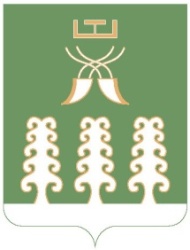 Администрация сельского поселенияАкбарисовский сельсоветмуниципального районаШаранский районРеспублики Башкортостанс. Акбарисово, ул.Школьная,2 тел.(34769) 2-33-87